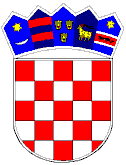 REPUBLIKA HRVATSKAVUKOVARSKO-SRIJEMSKA ŽUPANIJA OPĆINA TOVARNIK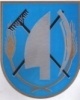  OPĆINSKI NAČELNIKKLASA:   302-01/19-01/06URBROJ: 2188/12-03/01-19-1Tovarnik,  19.6.2019.Temeljem čl.11. st.2. Zakona o poticanju razvoja malog gospodarstva (NN 29/02, 63/07, 53/12, 56/13 i 121/16), Programa poticanja razvoja poduzetništva na području Općine Tovarnik za 2019. godinu ( KLASA: 021-05/18-03/51, URBROJ: 2188/12-04-18-1 od 21.12.2018.),  Izmjene Programa poticanja razvoja poduzetništva na području Općine Tovarnik (KLASA: 021-05/19-03/4, URBROJ: 2188/12-04-19-1 od 11.2.2019.),  Odluke o II. Izmjenama Programa poticanja razvoja poduzetništva na području Općine Tovarnik za 2019. od 23.4.2019.) i čl.48. Statuta Općine Tovarnik (Službeni vjesnik Vukovarsko-srijemske županije 04/13, 14/13 i 1/18) Načelnica Općine Tovarnik objavljuje:JAVNI POZIVza podnošenje zahtjeva za dodjelu potpora poticanja razvoja poduzetništva na području Općine Tovarnik u 2019.godini, temeljem uredbe De minimis u sklopu MJERE 4 - Potpore za novo zapošljavanje i samozapošljavanjeČlanak 1.Korisnici potpore mogu biti poduzetnici sa sjedištem u Općini Tovarnik, a koji se sukladno Zakonu o poticanju razvoja malog gospodarstva („Narodne novine“ br. 29/02, 63/07, 53/12, 56/13 i 121/16) svrstavaju u mikro i male subjekte malog gospodarstva i koji u odnosu na datum 31.12.2018. imaju povećanje broja zaposlenih osoba.	Izuzetak iz prethodnog stavka su poduzetnici koji zapošljavaju novog djelatnika zbog bolesti, smrti, porodiljnog dopusta ili samovoljnog otkaza djelatnika, te sličnih razloga.		Za svakog novozaposlenog radnika za kojeg se traži potpora mora biti sklopljen Ugovor o radu na neodređeno vrijeme ili na određeno vrijeme na najmanje 6 mjeseci, s datumom zapošljavanja ne ranijim od 1. siječnja 2019. godine. Osoba koja se zapošljava mora biti s područja Općine Tovarnik. Isto se odnosi i na osobe koje se samozapošljavaju.Članak 2.Iznos potpore za svaku novozaposlenu osobu na neodređeno vrijeme iznosi 70% bruto plaće, do najvišeg iznosa bruto plaće od 5.500,00 kn. Iznos potpore za svaku novozaposlenu osobu na određeno vrijeme iznosi 50% bruto plaće, do najvišeg iznosa bruto plaće od 5.500,00 kn.Sredstva za ovu mjeru osiguravaju se u maksimalnom iznosu od 130.000,00 kn.Poslodavac ima pravo zatražiti sredstva za najviše dvije novozaposlene osobe.Poslodavac svaki mjesec dostavlja dokaze o uplati plaće, a u slučaju ne ispunjenja uvjeta dužan je vratiti sav do tada uplaćen novac. Ukoliko to ne učini, Općina Tovarnik aktivirat će bjanko zadužnicu koju je svaki korisnik potpore dužan dostaviti prije donošenja Odluke o dodjeli potpore, odnosno prije prve isplate.Članak 3.Uz zahtjev je potrebna sljedeća dokumentacija: -       preslika Ugovora o radu -       preslika JOPPD obrasca                  -       preslika registracije ( obrtnica, rješenje ili izvadak iz sudskog registra )potvrda Zavoda za mirovinsko osiguranje o prijavi zaposlenjapotvrda o nepostojanju duga prema Općini Tovarnikpotvrda porezne uprave o nepostojanju duga preslika osobne iskaznice za svakog djelatnika za kojeg se traži potpora ili uvjerenje o prebivalištuIzjavu o iznosima dodijeljenih potpora male vrijednosti iz drugih izvora tijekom prethodne dvije fiskalne godine i u tekućoj fiskalnoj godiniIzjavu da nije primio potporu iz drugih izvora za istu namjenuBjanko zadužnicaZahtjevi se dostavljaju osobno ili poštom u zatvorenoj omotnici, na adresu A.G. Matoša 2, 32249 Tovarnik, s naznakom „Zahtjeva za dodjelu potpora poticanja razvoja poduzetništva na području Općine Tovarnik u 2019.godini - Potpore za novo zapošljavanje i samozapošljavanjeJavni poziv je otvoren do iskorištenja sredstava, a najkasnije do 15.11.2019.Članak 4.Korisnik potpore mora imati najmanje jednog (1) zaposlenog na neodređeno vrijeme s punim radnim vremenom, uključujući vlasnika/icu.Korisnik potpore koji je u sustavu PDV-a ne ostvaruje pravo na PDV kao prihvatljiv trošak za potpore iz ovog Programa.Članak 5.               Ukoliko se koristi ova Mjera, osim navedene mjere u cijelosti, može se koristiti i potpora za druge mjere do najvišeg iznosa od 15.000,00.Ovaj Program ne odnosi se na fizičke osobe koje obavljaju domaću radinost ili sporedno zanimanje sukladno Zakonu o obrtu.Podnositelji zahtjeva pravne osobe mogu ostvariti pravo na potporu isključivo ako osnivač, član društva ima prebivalište na području Općine Tovarnik, a u slučaju više osnivača, članova društva najmanje 50% osnivača, članova društva moraju imati prebivalište na području Općine Tovarnik.Članak 6.Sukladno članku 3. stavku 2. Uredbe ukupan iznos potpora male vrijednosti koji je dodijeljen jednom poduzetniku ne smije prijeći iznos od 200.000,00 EUR-a tijekom razdoblja od tri fiskalne godine, a za poduzetnika koji obavlja cestovni prijevoz tereta za najamninu ili naknadu ne smije premašiti 100.000,00 EUR-a tijekom tri fiskalne godine, te se ta navedena granica primjenjuje bez obzira na oblik ili svrhu potpore. De minimis potpora koja se odobrava za cestovni prijevoz tereta za najamninu ili naknadu ne može se odobravati i koristiti za kupovinu vozila za cestovni prijevoz tereta.Članak 7.Odluku o dodjeli potpore donosi Načelnica Općine na prijedlog Povjerenstva za dodjelu potpora za razvoj poduzetništva Općine Tovarnik u 2019. godini. Članak 8.Ukoliko u nekoj od mjera preostane sredstava, ona se mogu koristiti u nekoj drugoj mjeri ovog Programa, Odlukom načelnice Općine.Članak 9.Neće se razmatrati  zahtjevi podnositelja nad kojima je otvoren stečajni postupak, postupak predstečajne nagodbe ili postupak likvidacije, kao ni oni zahtjevi koji ne ispunjavaju svrhu i cilj ovog Programa.Članak 10.Korisnik potpore dužan je u svakom trenutku omogućiti predstavnicima Općine Tovarnik, nadzor i uvid, u cilju provjere istinitosti dostavljene dokumentacije.Članak 11.Općina Tovarnik zadržava pravo izmjene i poništenja ovog Javnog poziva, te pri tome ne snosi nikakvu odgovornost prema podnositeljima zahtjeva glede troškova sudjelovanja.NAČELNICA OPĆINE TOVARNIK                                                                                                                                                    Ruža V. Šijaković, oec.